Fecha: ___________________         Tipo de estudiante:     Vigente tecnología _____ Vigente pregrado _____ Vigente Posgrado_____ Graduado _____Programa académico: __________________________________________________________Si es graduado: Tecnólogo: _______ Profesional: __________ Titulo obtenido: ______________________Nombre y Apellidos del estudiante: _______________________________________________________________________(Marcar con una X) Tipo de documento: Cédula de Ciudadanía ______ Pasaporte ______ Cédula de Extranjería ______Número de Identificación: _____________________ Teléfono contacto: __________________________   Correo electrónico: _______________________________________________________________________________Firma EstudiantePágina 1 de 1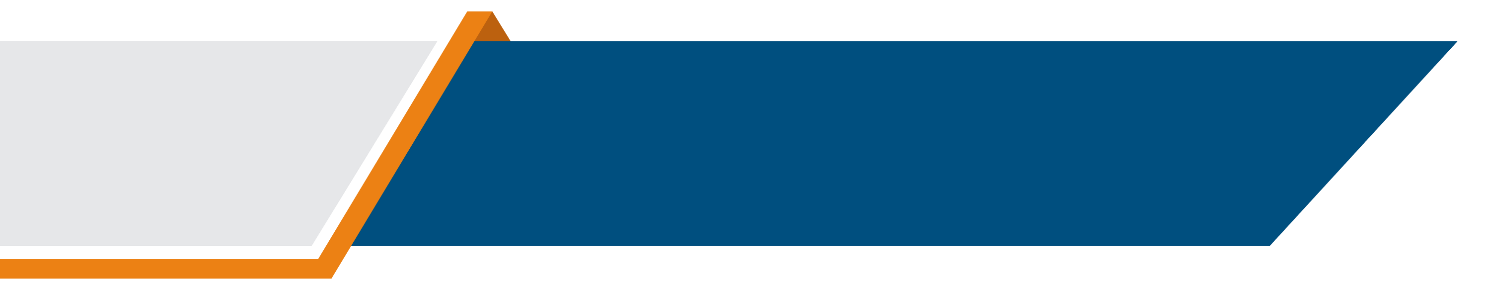 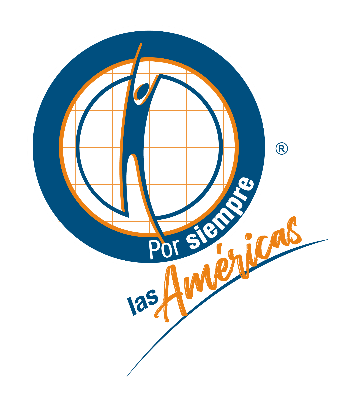 Fecha: ___________________     Tipo de estudiante:     Vigente tecnología _____ Vigente pregrado _____ Vigente Posgrado_____ Graduado _____Programa académico: __________________________________________________________Si es graduado: Tecnólogo: _______ Profesional: __________ Titulo obtenido: ______________________Nombre y Apellidos del estudiante: _______________________________________________________________________(Marcar con una X) Tipo de documento: Cédula de Ciudadanía ______ Pasaporte ______ Cédula de Extranjería ______Número de Identificación: _____________________ Teléfono contacto: __________________________   Correo electrónico: _______________________________________________________________________________Firma Estudiante